B. PROJE ÖZETİ Mehter denildiğinde dostluk, sevgi, birlik ve kahramanlık akla gelir.  Ecdadımızdan bize gelen ve unutulmaya yüz tutmuş olan kültürel zenginliği öğrencilerimize tanıtmak, gençlerimizin milli ve manevi değerlerine sahip çıkmasına, kendi öz benliğini oluşturmasına vesile olmak, şanlı bir geleceğin temel taşları, tarihinden haberdar bir nesli yetiştirmek, Ecdadımızı 15-18 yaşları arasındaki gençlere Mehter yoluyla sevdirmek, sempatilerini attırmak, öğrencilere birlikte iş yapma alışkanlığı kazandırmak, onların genel kültürlerini geliştirmek, yaparak ve yaşayarak öğrenmelerine fırsat tanımak, özellikle tarih ve sanat perspektifinde konuya bakışlarını sağlamak ve bu yolla gençleri zararlı alışkanlıklardan ve zararlı ortamlardan kurtarmak, mazi ile ati arasında köprü oluşturmak, tarihi kültür mirasımızı bölgemiz insanına en iyi şekilde sunmak, halkımızın sosyal faaliyetlerinde aktif rol almak.	C. PROJENİN TANIMI            1.   PROJENİN İSMİ: “Okulda Mehteran Takımı Oluşturma Projesi”            2. PROJENİN KONUSU: Öğrencilerin okul içerisinde boşalan zamanlarını verimli kullanabilmelerini sağlama ve hayal güçlerini geliştirme için okulumuzda ecdadımızdan bize miras olarak gelen kültür zenginliğimizi uygulayarak öğrenmelerini sağlamak.            3.  PROJENİN ALANI / KAPSAMI: Çayeli Anadolu İmam Hatip Lisesi’nde okuyan öğrenciler ve paydaşları.4.  PROJENİN AMAÇLARI: 	a)  Öğrencilerimize okul ve okul sonrası yaşantılarını, olumlu etkileyecek iyi alışkanlıklar kazandırmak.            b) Öğrencilerimize İş sevgisi aşılamak ve rastladıkları zorlukları kendi iradeleriyle yenebileceklerini öğretmek.             c)   Öğrencilerimizin tarih şuuru oluşturmalarını sağlamak. 	d) Öğrencilerimizin ecdadımızın oluşturduğu müziğimizi tanımalarını ve sevmelerini sağlamak.            e)  Geçmişte atalarımızın ürettiği sanat ürünlerini gözlemleyerek birikim sağlamak	f)  Duygu ve düşünceleri kullanma alışkanlığı kazandırmak, pratik, çabuk, kararlı, cesaretli olmalarına imkan tanımak. 	g)  Başkalarının kişiliğinden değil, kendi yapısından hareket etmesini sağlamak.	h)  Hayal gücünün geliştirilmesine fırsat tanımak.            ı)  Öğrencilerimizin zamanlarını verimli kullanmalarını sağlamak.		5. PROJENİN YÖNTEMİ: Bu projede, mehteran kurmuş olan okullarımızın yöneticileri ile görüşerek saha taraması yöntemi kullanılmıştır. Mehteranın öğrenci psikolojisi ve motivasyonundaki etkisi dikkate alınmış ayrıca okulun tanıtımına ve kurum kültürüne katkısı gözlemlenmiştir.6.  PROJENİN HEDEFLERİ:1.   Öğrencilerin boş zamanlarının verimli geçmesini sağlamak.2.   Öğrencilerle grup çalışması yapabilmek.3.   Bir proje çalışmasını yaşantımıza uygulamak4.   Uygulamalı proje yapmayı öğrenmek5.   Öğrencilerimize unutulmaya yüz tutmuş olan kültürel zenginliğimizi tanıtmak.  6. Gençlerimizin milli ve manevi değerlerine sahip çıkmasına, kendi öz benliğini oluşturmasına katkı sağlamak.               7.   Öğrencilerin sosyalleşmelerini sağlanmak.             8.   Öğrencilerin genel kültürlerini artırmak.             9.   Öğrencilere yaşayarak öğrenme uygulamasının kavratılması7.  PROJENİN DAYANAĞI: 1739 Sayılı Milli Eğitim Temel Kanunu 2. maddesi, Milli Eğitim Bakanlığı Ortaöğretim Kurumları Yönetmeliği (RG: 07.09.2013-28758)  7. Maddesi, 13.1.2005/25699 Sayılı Milli Eğitim Bakanlığı İlköğretim ve Ortaöğretim Kurumları Sosyal Etkinlikler Yönetmeliğinin 5. Maddesi, 13.4.1991/20844 Sayılı Türkiye Çocuk Çevre Kulüpleri Yönetmeliği 1. Maddesine dayanılarak hazırlanmıştır.8. PROJENİN GEREKÇESİ: Milli Eğitim Bakanlığı Ortaöğretim Kurumları Yönetmeliği (RG: 07.09.2013-28758)  7. Maddesi (e) bendi: “Anadolu imam-hatip liseleri ve imam-hatip liselerinde; imamlık, hatiplik ve Kur'an kursu öğreticiliği gibi dinî hizmetlerin yerine getirilmesine kaynaklık edecek gerekli bilgi ve becerilerin kazandırılmasını amaçlar.” Düşüncesiyle okul düzeyinde sosyal bir etkinlik projesi olarak planlanmıştır.9. PROJENİN BÜTÇESİ: Yapılan piyasa araştırma sonucuna göre 30.000 TL olarak tespit edilmiştir. Proje giderleri aşağıdaki kuruluşlar tarafından karşılanacaktır. 1. Çayeli İmam Hatip Lisesi Mezunları ve Mensupları Derneği            2. Sivil Toplum Kuruluşları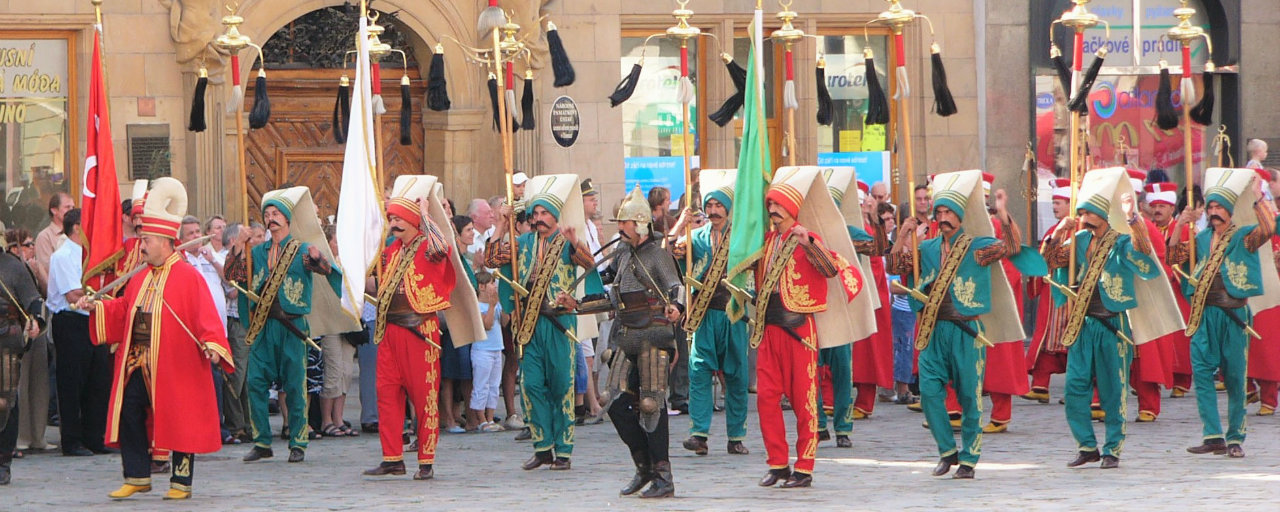 